JNFEAの活動を目の当たりにして感動　　　　　　　　　　　　　　　　　　　　　　　　　　　　　　　　　　　教育里親　永　山　洋　子①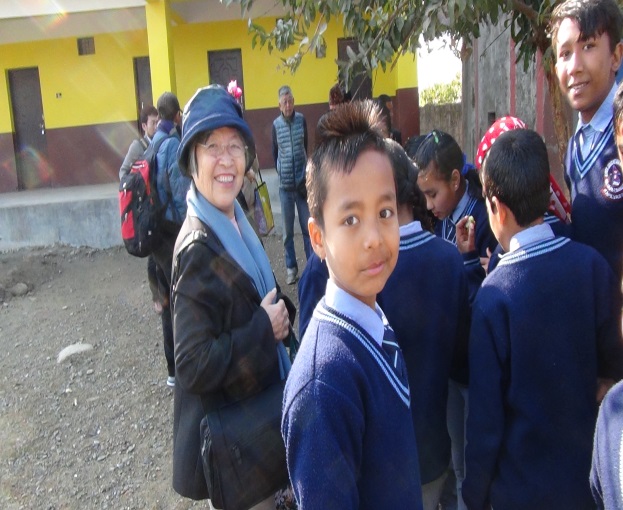 ②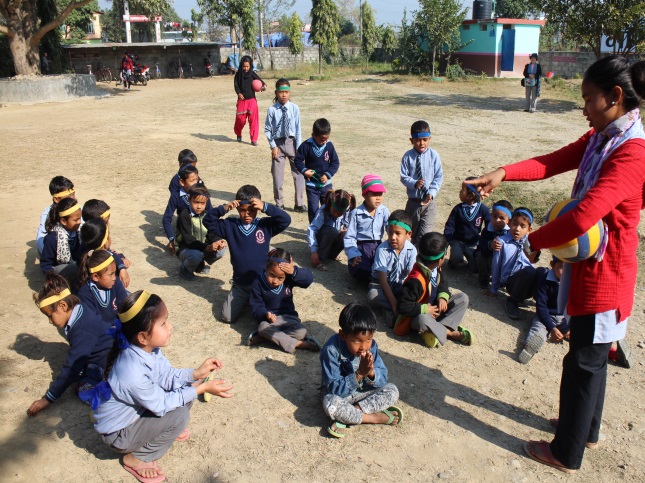 ③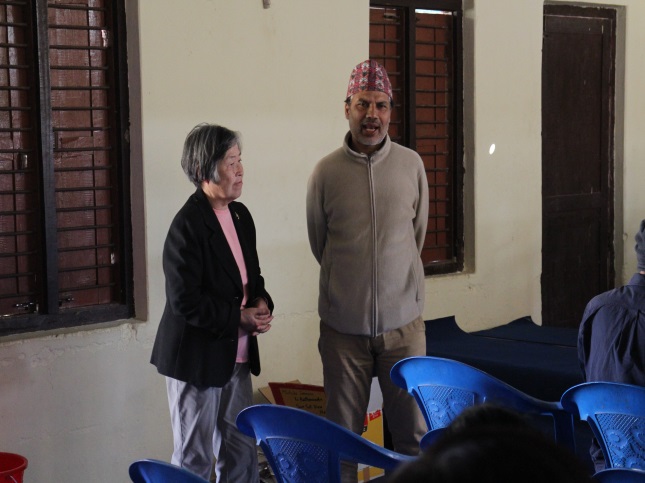 ④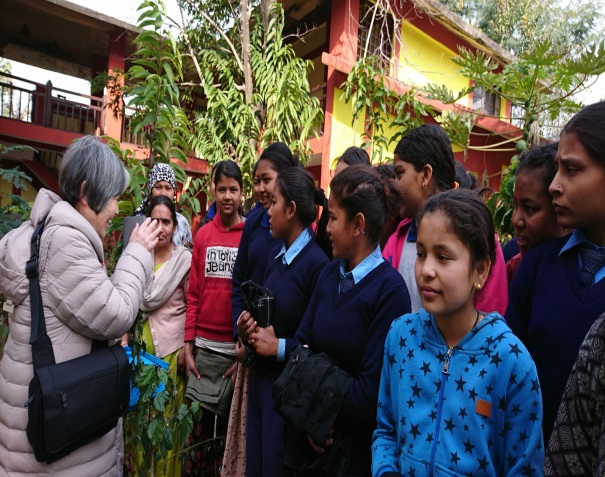 ⑤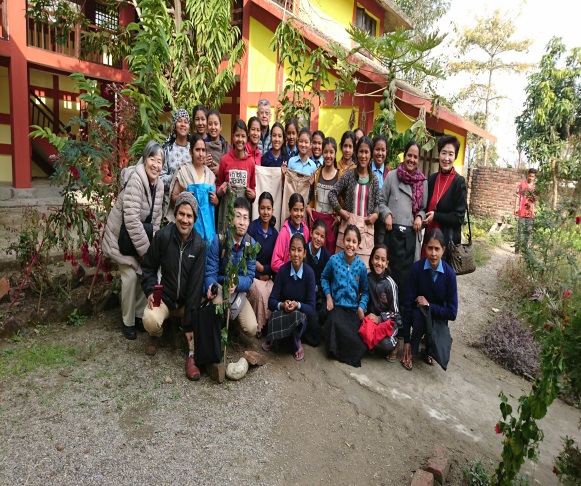 ⑥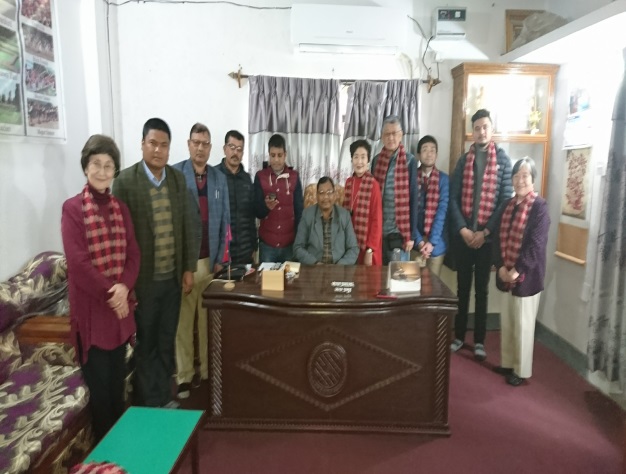 ⑦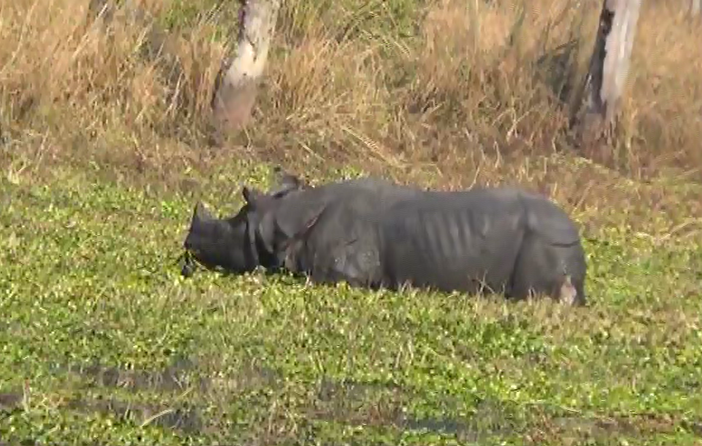 ⑧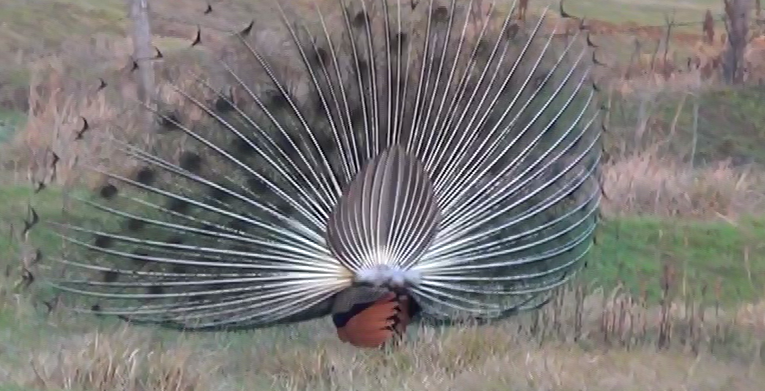 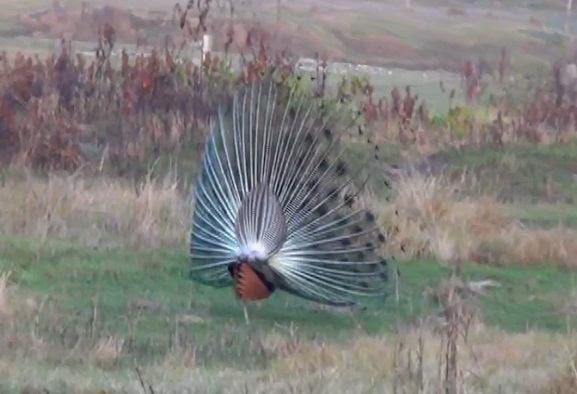 